Tuesday 23rd June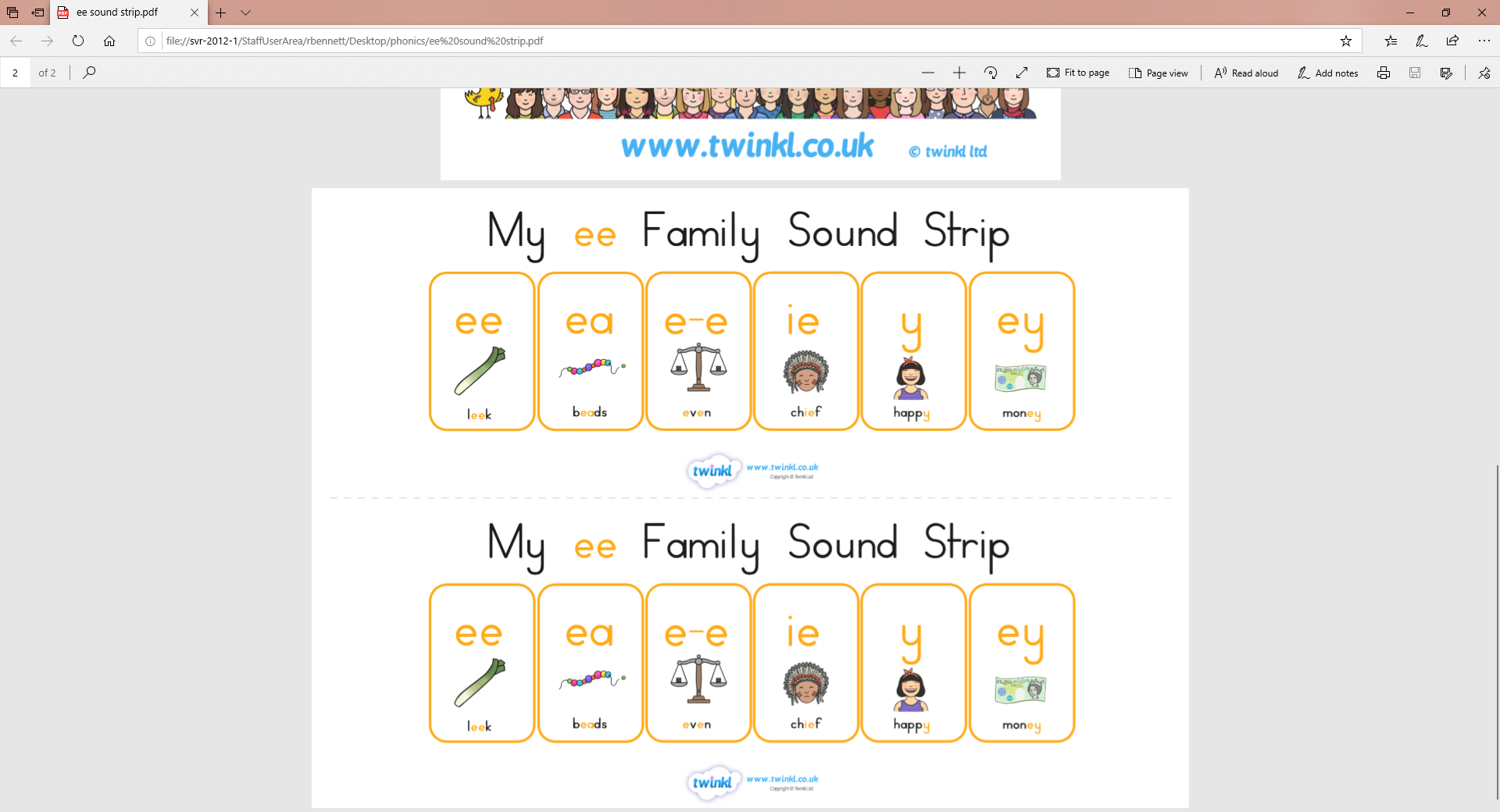 Tuesday 23rd June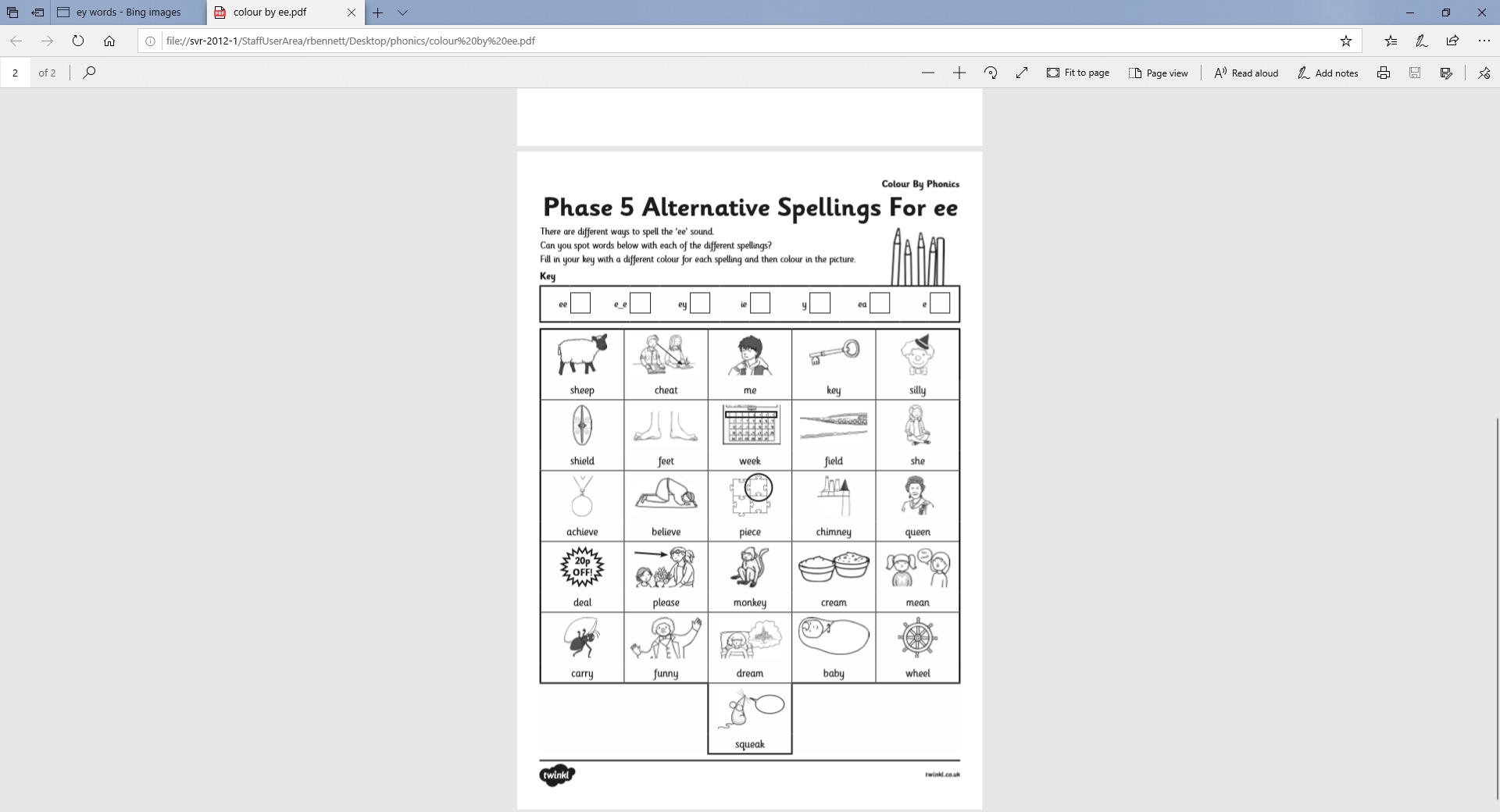 